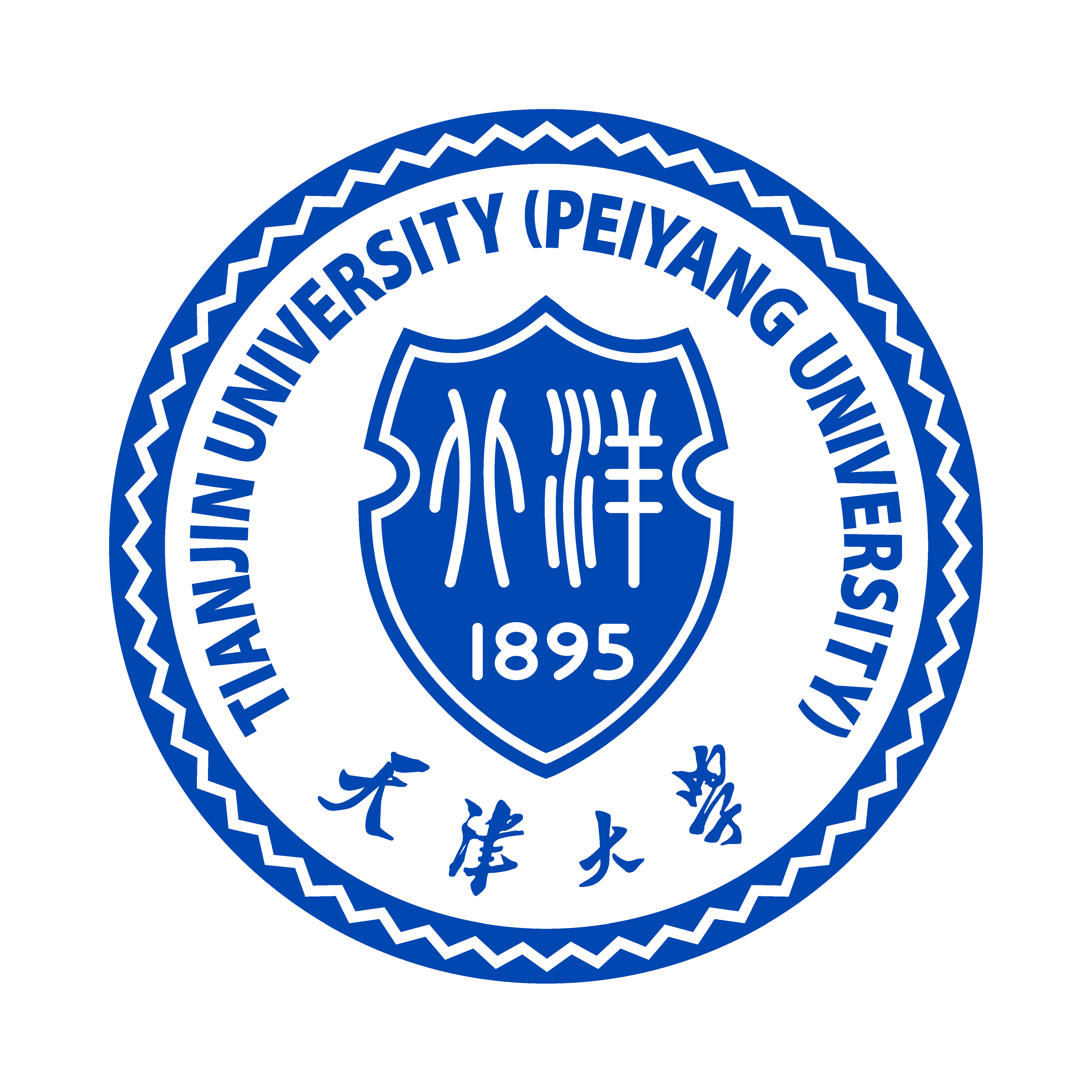 天津大学高级进修生项目专家推荐信Letter of Recommendation for Senior Visiting Student Program申请人/Applicant：姓名/Name：                    申请院系/School to apply：                  专业/Specialty：                 推荐人/Recommender：姓名/Name：                 职务/Occupation:                          单位地址/Organization address：                                                                                单位电话/Tel：                      电子邮件/e-mail：                                  1、请从品德修养、知识结构、科研能力、工作成果、培养潜力等几个方面对申请人进行推荐；Please recommend the candidate on his/her personality, academic knowledge and research ability, etc.2、请勿使用背面填写，可以加附页。/Do not write on the reverse side, attach additional pages if need.推荐人签名/Signature：                                       日期/Date：                             